ПРАВИЛАпроведения стимулирующего мероприятия«Каратит на 220 в «Пятерочке»»(далее – Правила)1. Основные определенияОрганизатор Акции: Организатором Акции, то есть юридическим лицом, созданным в соответствии с законодательством Российской Федерации, организующим проведение Акции, является«ООО «Эктив Проджект Менеджмент» (ООО «АРМ»)Юридический адрес:115054, Москва, ул. Дубининская, д.57, стр.2, пом.11; ИНН 7705609429; КПП 772501001; банк: ПАО «Сбербанк России» г. Москва, р/с 40702810438110106230, БИК 044525225, к/с 30101810400000000225.Заказчик Акции: Акционерное общество Московский завод плавленых сыров «Карат» (АО «КАРАТ»)ИНН: 7736042394 КПП: 771501001Местонахождение: 127254, Москва, ул. Руставели, вл. 14, стр. 11Участник –  гражданин Российской Федерации,  достигший 18-летнего возраста, постоянно проживающий на территории РФ и совершивший действия, необходимые для участия в Акции согласно настоящим Правилам (заключивший Договор с Организатором на участие в Акции). Лица, не соответствующие указанным требованиям, не имеют права на участие в Акции и права на получение призов. Лица, не являющиеся гражданами РФ (в том числе, но не ограничиваясь, граждане иностранных государств, лиц без гражданства, имеющие временно разрешение на проживание и т.п.), зарегистрировавшиеся на Сайте, не приобретают статуса Участника, независимо от совершения действий, необходимых для участия в Акции. Призы Акции не доставляются на территорию иностранных государств. В Акции запрещается принимать участие сотрудникам / представителям Организатора, Заказчика, иных организацией, связанных с проведением Акции, а также аффилированных с ними лиц и членам семей всех указанных лиц;Территория проведения Акции - вся территория РФ; Победитель – Участник, признанный выигравшим в порядке, установленном настоящими Правилами; E-mail - зарегистрированный электронный почтовый адрес Участника Акции на одном из почтовых серверов в сети Интернет, к которому Участник имеет доступ;Чек - фискальный чек, выданный в местах проведения Акции, подтверждающий факт покупки Продукции, участвующей в Акции;Точка продаж/Магазин - магазины сети «Пятерочка», расположенные на территории Российской Федерации;Сайт Акции (Сайт) – сайт в сети Интернет, размещенный по адресу с доменным именем: www.karat-promo.ru.«Выручай карта» - карта, предоставляемая покупателям магазинов «Пятерочка», имеющая уникальный номер, которая служит для идентификации покупателя в программе лояльности магазинов «Пятерочка» при приобретении соответствующим покупателем товаров и/или услуг. Карта позволяет накапливать и списывать баллы.Договор на участие в Акции – соглашение о взаимных обязательствах Организатора и Участника в рамках проведения Акции, является для последнего безвозмездным, заключается путём присоединения Участника к настоящим Правилам;Иное толкование терминов, нежели изложенное, не допускается.2. Основные положенияАкция является стимулирующим рекламным мероприятием, которое проводится в рамках рекламной кампании товаров, изготавливаемых и реализуемых Заказчиком Акции, и направлено на привлечение внимания к товару, формирование или поддержание интереса к нему и его продвижение на рынке. Акция не является лотереей, участие в ней не связано с внесением платы Участниками и не основано на риске. Плата за участие не взимается. В Акции участвует вся линейка продукции плавленых сыров, выпускаемых Заказчиком Акции под товарным знаком Карат® (далее – Продукция).Участие в Акции, путем совершения действий, установленных п. 4.1 Правил, означает полное согласие Участника:с настоящими Правилами; на обработку персональных данных в соответствии с разделом 11 Правил;на получение информационных и рекламных сообщений от Организатора и Заказчика (СМС-сообщения, электронная почта, мессенджеры, чат-боты и прочее) в рамках Акции, а также после ее завершения в рамках иных акций и мероприятий Организатора и Заказчика.2.5. Для получения подарков и призов в виде баллов на Выручай карту необходимо иметь активированную Выручай карту при совершении покупки на кассе магазина «Пятерочка».3. Сроки проведения Акции3.1. Общий срок проведения Акции: с 01 октября 2021 г. – 25 декабря 2021 г. по московскому времени, включая период выдачи Призов Победителям. 3.1.1. Период совершения покупок Продукции в Точках продаж и регистрации Чеков: с 12 час 00 мин 00 сек «01» октября 2021 года по 23 час 59 мин 59 сек «30» ноября 2021 года включительно по московскому времени (далее - Период регистрации чеков);3.1.2. Период определения Победителей Акции: с 01 октября 2021 г. – 06 декабря 2021 г. включительно;3.1.3. Период вручения Призов Победителям Акции: с 01 октября 2021 г. – 25 декабря 2021 г. включительно.4. Порядок совершения действий для участия в Акции4.1. Для участия в Акции Участнику необходимо выполнить следующие действия (порядок заключения Договора на участие в Акции):4.1.1. В период, указанный в п. 3.1.1 настоящих Правил:4.1.2. Совершить в любой Точке продаж единовременную покупку Продукции на сумму не менее 100 рублей в 1 (одном) Чеке. Участник должен самостоятельно приобретать Продукцию и регистрировать Чеки только от своего имени. Покупкой/приобретением Продукции в целях настоящих Правил является возмездное приобретение Продукции в любой Точке продаж, для участия в Акции не принимается Продукция, купленная за виртуальные баллы или бонусы;Зарегистрироваться на Сайте для получения доступа в личный кабинет, указав все запрошенные в форме регистрации данные, подтвердив согласие с Пользовательским соглашением Сайта и настоящими Правилами. Организатор вправе отказать в участии в Акции тем пользователем, чьи регистрационные формы не были заполнены должным образом (была введена неполная или некорректная информация). После регистрации Участник не имеет возможности изменить e-mail и телефон, вводимые при регистрации в Акции. Регистрация на Сайте осуществляется путем заполнения формы со следующими обязательными для заполнения полями:- Фамилия и имя- E-mail (формат: ХХХ@ХХХ.ХХ);- Согласие с настоящими Правилами Акции (обязательная галочка);- Согласие с Пользовательским соглашением (обязательная галочка);- Пароль и подтверждение пароля.После заполнения регистрационной формы необходимо подтвердить регистрацию в Акции, пройдя по ссылке, полученной на указанный в форме регистрации Е-mail Участника.4.1.3. Зарегистрировать Чек от покупки Продукции в срок, указанный в п. 3.1.1. настоящих Правил, на Сайте. Все зарегистрированные Чеки Участником Акции должны содержать одинаковый номер Выручай-карты, который в последствии указывается Участником Акции на сайте Акции при регистрации. Регистрация Чека производится сканирования QR-кода чека. В случае, когда сканирование QR-кода недоступно по различным причинам, Участник может загрузить данные Чека вручную, заполнив необходимые поля (дата и время чека, сумма чека, ФН, ФД, ФП или ФПД) или загрузить фотографию Чека. Фотография Чека должна соответствовать следующим требованиям: - тип файла: JPEG, JPG;-  размер не более 3 Мб., разрешение не менее 200 (двести) dpi, фотографии должны быть технически качественными. Не допускаются изображения, не являющиеся фотографиями (скриншоты, оттиски, картинки, компьютерная графика, фотомонтаж). В случае загрузки изображения плохого качества Организатор имеет право отклонить зарегистрированный Чек;- Чек должен быть сфотографирован полностью, включая верхний и нижний край чека. Если Чек длинный, то Участник может сфотографировать его по частям (до 5 фотографий);- изображение Чека должна быть строго вертикально ориентированным;- фотографировать Чек необходимо под прямым углом;- в Чеке присутствуют дата и время покупки Продукции, наименование торговой сети, адрес магазина, итоговая сумма, время покупки, ИНН, ФН, ФД, ФП/ФПД, QR код;Пример чека: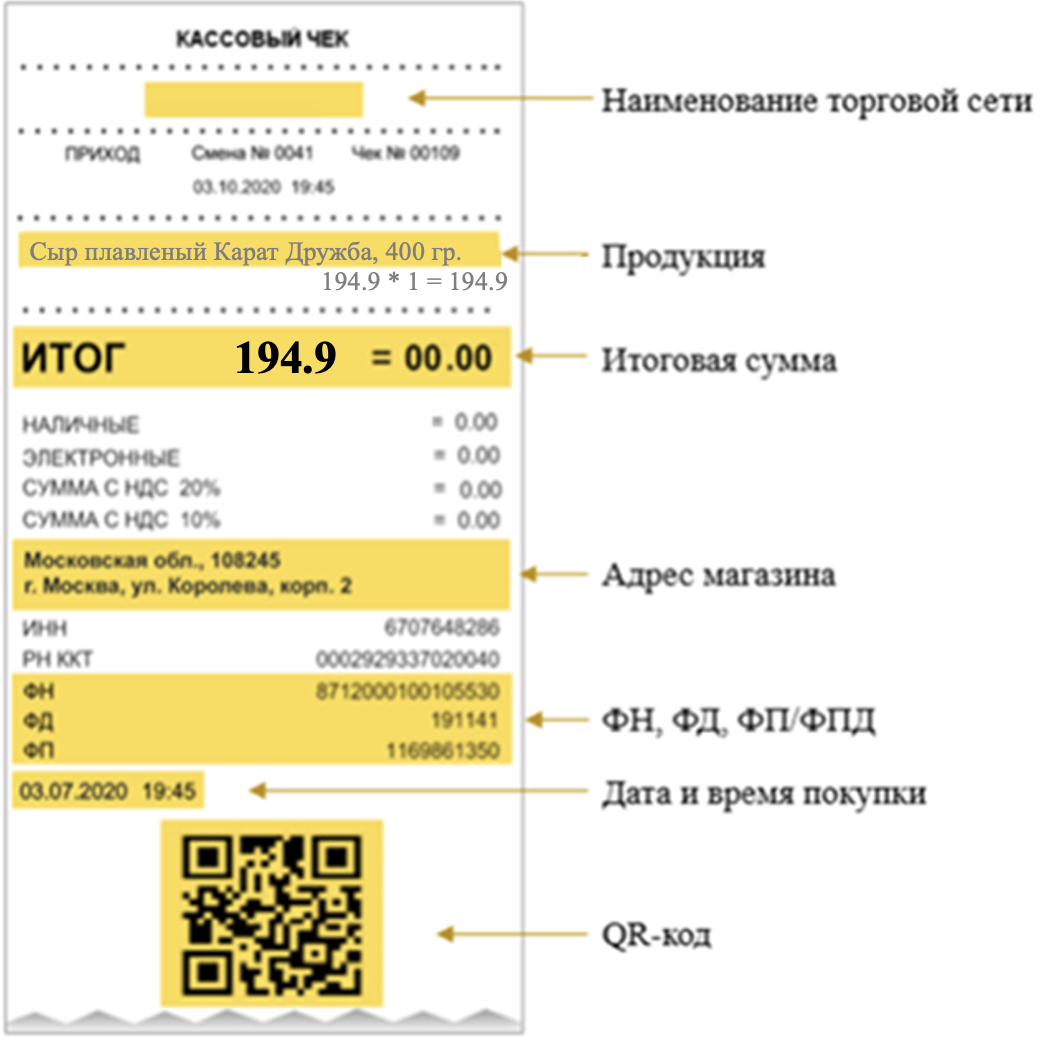 В случае отсутствия информации по составу Чека в базе ФНС участие Чека в розыгрышах призов Акции технически невозможно. При отсутствии такой информации по техническим причинам (то есть, при общем соответствии Чека настоящим Правилам), проверка такого Чека может занять дополнительно до 7 дней. Организатор Акции и Заказчик Акции не несут ответственности за исправность базы ФНС и ее функционирование. Если через 7 дней с момента регистрации Чека не удалось обнаружить информацию о нем в базе ФНС, такой Чек считается несоответствующим настоящим Правилам. Каждый Участник может проверить информацию по составу Чека в базе ФНС в Приложении «Проверка кассового чека» от ФНС России для Appstore или Google play или на сайте https://kkt-online.nalog.ru/Участник имеет право зарегистрироваться на Сайте только один раз за всё время проведения Акции. В случае выявления повторной регистрации Организатор Акции вправе аннулировать все учетные записи Участника и отказать в выдаче Призов.Идентификация Участников производится по фамилии, имени, отчеству, телефону и другим данным, указанным Участником при регистрации на Сайте.4.1.4. Указать на Сайте актуальный номер Выручай карты. 4.1.5. Сохранить упаковку Продукции и фискальный чек, подтверждающий покупку Продукции, в котором указано наименование Продукции (кассовый чек с расшифровкой или товарный чек, оформленные в соответствии с законодательством РФ), до окончания Общего срока проведения Акции.4.2. Совершение действий, указанных в п. 4.1 настоящих Правил, является акцептом Договора на участие в Акции. При совершении указанных действий Договор с Организатором на участие в Акции считается заключённым.4.3. Регистрация Чеков в Акции осуществляется последовательно в порядке поступления Чеков от Участников. Один и тот же Чек может быть зарегистрирован в Акции только один раз. Повторная регистрация ранее зарегистрированного для участия в Акции уникального Кода не допускается и права на участие в Акции не даёт.4.4. Количество Чеков, которые могут быть зарегистрированы одним и тем же Участником Акции неограниченно. Однако в целях исключения злоупотреблений, каждый Участник может зарегистрировать не более 10 (десяти) Чеков в день. 11 (одиннадцатый) Чек и более, зарегистрированные от одного Участника за один день Период регистрации Чеков, не рассматриваются и будут удалены.4.5. Все загруженные Участниками фотографии Чеков проходят модерацию, которая занимает до 3-х (трех) рабочих дней. 4.6. Стоимость Интернет-трафика, предоставляемого посредством мобильного телефона, ноутбука или иного высокотехнологичного устройства, определяется оператором сотовой связи или поставщиком интернет услуг и оплачивается Участником самостоятельно в соответствии с установленными тарифами. 5. Призовой фонд АкцииПризовой фонд Акции состоит из Подарков и Главных призов (далее совместно именуемые «Призы»).Подарки:5.1.1. Баллы, начисляемые на Выручай карту: - 300 баллов за регистрацию на Сайте (т.е. за первый Чек);- 200 баллов за каждый последующий зарегистрированный Чек.Количество подарков ограничено:- 300 баллов: 3 684 штуки;- 200 баллов: 7 368 штук.Баллы начисляются на «Выручай-карту» Участника, указанную при регистрации, в течение общего срока проведения Акции. Организатор не несет ответственности за последствия некорректно предоставленной Победителем информации, в том числе неверно указанный при регистрации номер «Выручай-карты». Использование баллов осуществляется согласно Правилам программы лояльности «Выручай-карта» на сайте https://5ka.ru/card/. Ежедневные призы:- Баллы на «Выручай Карту» в размере 5 000 баллов - 181 штука. Баллы начисляются на «Выручай-карту» Участника, указанную при регистрации, в течение общего срока проведения Акции. Организатор не несет ответственности за последствия некорректно предоставленной Победителем информации, в том числе неверно указанный при регистрации номер «Выручай-карты». Использование баллов осуществляется согласно Правилам программы лояльности «Выручай-карта» на сайте https://5ka.ru/card/. Еженедельные призы. - Сертификат М.Видео в размере 2000 рублей - 18 штук. - Сертификат М.Видео в размере 4000 рублей - 9 штук.Сертификат дает право оплатить покупку в Интернет-магазине на сайте www.mvideo.ru Условия использования сертификата определяются магазином М.Видео и доступны на сайте  www.mvideo.ru- Умная колонка Яндекс.Станция Лайт стоимостью 3 990 рублей - 9 штук. Фактическая стоимость Приза определяется в Акте приема-передачи Приза.Сертификат дает право оплатить покупку в Интернет-магазине на сайте www.mvideo.ru Условия использования сертификата определяются магазином М.Видео и доступны на сайте  www.mvideo.ruГлавные призы. - Гироскутер MIZAR MZ10RD, 10", красный стоимостью 10 930 рублей, а также денежная часть приза 3 732 рублей - 1 штука. - Игоровая консоль Microsoft Xbox Series S стоимостью  26 999 рублей, а также денежная часть приза 12 385 рублей - 1 штука.- Смартфон APPLE iPhone 12 64Gb, (PRODUCT)RED (MGJ73RU/A) стоимость 69 990 рублей, а также денежная часть приза 35 534 рублей - 1 штука. Фактическая стоимость Главных призов определяется в Акте приема-передачи Приза.Денежный эквивалент стоимости Призов не выплачивается.Внешний вид Приза может отличаться от изображенного на рекламных материалах Акции. Организатор, выступая налоговым агентом, исчисляет налог на доход физического лица, удерживает его и перечисляет в бюджет соответствующего уровня, согласно требованиям статьи 224 Налогового кодекса Российской Федерации. Кроме того, в соответствии с требованиями действующего законодательства Российской Федерации Организатор предоставляет в налоговые органы сведения о доходах физического лица по форме 2-НДФЛ, ставшего обладателем Приза, стоимостью свыше 4 000 (четырех тысяч) рублей.Таким образом, принимая участие в Акции и соглашаясь с настоящими Правилами, Победители, выигравшие Главные призы стоимостью более 4 000 тысяч рублей, поручают Организатору удержать и перечислить в бюджет РФ НДФЛ в полной сумме денежной части выигранного Приза. Денежная часть Приза удерживается Организатором, исполняющим функции налогового агента для уплаты налога на доходы физических лиц. Один Участник может выиграть не более 1-го Еженедельного приза за весь период Акции; не более 3-х Ежедневных приза за весь период Акции и не более 1-го Главного приза за весь период Акции. Порядок определения Победителей АкцииОпределение Победителей Ежедневных призов:Обладатель Ежедневного приза определяется каждый день на основании реестра (списка) Чеков, зарегистрированных за период с 00:00:00 часов по 23:59:00 часов (по московскому времени) каждых суток Периода регистрации Чеков (п. 3.1.1 Правил) только после осуществления проверки всех чеков за указанный период:Победители определяются по формуле N = X/(Q+1), где:N - порядковый номер Чека Победителя;X - общее количество зарегистрированных Чеков за соответствующий суточный период регистрации Чеков;Q - общее количество Ежедневных призов, разыгрываемых в каждые сутки Периода регистрации Чеков (п. 3.1.1 Правил).В случае получения дробного значения числа N округление производится в большую сторону.В случае, если количество зарегистрированных Чеков за сутки будет менее или равно 10, выигрышными признаются все зарегистрированные в этот период Чеки.Все не выигравшие за сутки Чеки аннулируются и не учитываются в дальнейшем при определении Победителей Ежедневного приза следующего дня.В случае, если N больше количества поданных за сутки Чеков, то призовым становится Чек, зарегистрированный первым в течение соответствующих суток. В случае, если за отчетные сутки не зарегистрировано ни одного Чека, розыгрыш Ежедневных призов за указанные сутки не проводится.В случае, если в розыгрыше предусмотрено более одного Победителя, то вторым / третьим и т.д. победителем становятся соответственно Участники, зарегистрировавшие Чеки в реестре под номерами 2N, 3N и т.д., то есть номерами, кратными N. В случаях, если Участник отказался от Ежедневного приза либо по иным причинам, предусмотренным настоящими Правилами, Организатор не может/не вправе вручить приз такому Участнику, то призовой признается Чек Участника, зарегистрированный в соответствующем реестре следующим по порядку в информационной системе Акции за Чеком Участника, который отказался от получения Ежедневного приза / которому не может быть вручен Ежедневный приз. В случае, если призовой Чек является последним в реестре всех зарегистрированных Чеков за соответствующий суточный период, и Организатор не может/не вправе произвести вручение приза, то призовым признается Чек Участника, зарегистрированный предыдущим по порядку в информационной системе Акции перед Чеком Участника, который отказался от получения Ежедневного приза / которому не может быть вручен Ежедневный приз. Определение Победителей Еженедельных призов:Обладатели Еженедельных призов определяются каждый еженедельный период, указанный в п. 5.3. Правил, на основании реестра Чеков, зарегистрированных за период с 00:00:00 часов первого дня соответствующего еженедельного периода розыгрыша по 23:59:00 часов (по московскому времени) последнего дня соответствующего еженедельного периода.Победители определяются по формуле N = X/(Q+1), где:N - порядковый номер Чека Победителя;X - общее количество зарегистрированных Чеков за соответствующий еженедельный период регистрации Чеков;Q - общее количество Еженедельных призов, разыгрываемых в каждый еженедельный период Периода регистрации Чеков (п. 3.1.1 Правил).В случае получения дробного значения числа N округление производится в большую сторону.В случае, если количество зарегистрированных Чеков за еженедельный период будет менее или равно общему количеству Еженедельных призов за данную неделю, выигрышными признаются все зарегистрированные в этот период Чеки.Все не выигравшие за еженедельный период Чеки аннулируются и не учитываются в дальнейшем при определении Победителей Еженедельного приза следующего периода.В случае, если N больше количества поданных за еженедельный период Чеков, то призовым становится Чек, зарегистрированный первым в течение соответствующего еженедельного периода. В случае, если за еженедельный период не зарегистрировано ни одного Чека, розыгрыш Еженедельных призов за указанный период.В случае, если в розыгрыше предусмотрено более одного Победителя, то вторым / третьим и т.д. победителем становятся соответственно Участники, зарегистрировавшие Чеки в реестре под номерами 2N, 3N и т.д., то есть номерами, кратными N. В случаях, если Участник отказался от Еженедельного приза либо по иным причинам, предусмотренным настоящими Правилами, Организатор не может/не вправе вручить приз такому Участнику, то призовой признается Чек Участника, зарегистрированный в соответствующем реестре следующим по порядку в информационной системе Акции за Чеком Участника, который отказался от получения Еженедельного приза, которому не может быть вручен Еженедельный приз. В случае, если призовой Чек является последним в реестре всех зарегистрированных Чеков за соответствующий еженедельный период, и Организатор не может/не вправе произвести вручение приза, то призовым признается Чек Участника, зарегистрированный предыдущим по порядку в информационной системе Акции перед Чеком Участника, который отказался от получения Еженедельного приза / которому не может быть вручен Еженедельный приз.Определение Победителей Главных призов:Обладатель Главного приза определяется в конце Акции до 06.12.2021 г. среди Чеков всех Участников, которые прошли модерацию.Победитель определяется по формуле N = X/(Q+1), где:N - порядковый номер Чека Победителя;X - общее количество зарегистрированных Чеков за срок Акции;Q - общее количество Главных призов, разыгрываемых в Акции.В случае получения дробного значения числа N округление производится в большую сторону.В случае, если в розыгрыше предусмотрено более одного Победителя, то вторым / третьим и т.д. победителем становятся соответственно Участники, зарегистрировавшие Чеки в реестре под номерами 2N, 3N и т.д., то есть номерами, кратными N. В случаях, если Участник отказался от Главного приза либо по иным причинам, предусмотренным настоящими Правилами, Организатор не может/не вправе вручить приз такому Участнику, то призовой признается Чек Участника, зарегистрированный в соответствующем реестре следующим по порядку в информационной системе Акции за Чеком Участника, который отказался от получения Главного приза, которому не может быть вручен Главный приз. В случае, если призовой Чек является последним в реестре всех зарегистрированных Чеков за соответствующий еженедельный период, и Организатор не может/не вправе произвести вручение приза, то призовым признается Чек Участника, зарегистрированный предыдущим по порядку в информационной системе Акции перед Чеком Участника, который отказался от получения Главного приза, которому не может быть вручен Главный приз.Порядок выдачи Призов ПобедителямПодарки и Ежедневные призы в виде баллов на Выручай-карту зачисляются в течение Общего срока проведения Акции (п.3.1 Правил Акции). Применяется расчет для списания с карты: 10 баллов = 1 рубль, согласно Правилам программы лояльности «Выручай-карта» на сайте https://5ka.ru/card/.Еженедельные призы в виде сертификатов направляются электронным сообщением на адрес электронной почты Участника, указанной при регистрации в Акции. Моментом вручения Приза в виде электронного кода или сертификата признается факт отправки сообщения Участнику, после чего Участник принимает на себя риск утери кода или сертификата, в том числе, в связи с допуском третьих лиц к данным его электронной почты или мобильного телефона. Еженедельные призы в виде Умной колонки Яндекс.Станция Лайт Организатор направляет Победителям Призы курьерской службой за счет Организатора.Для получения призов, стоимостью более 4000 рублей а также в иных случаях по запросу Организатора, Участник, признанный Победителем, в течение 5-ти (пяти) рабочих дней с момента получения уведомления о победе обязан направить на электронный адрес karatpromo@apmcom.ru следующую информацию: ФИО полностью;копии страниц своего паспорта гражданина РФ, включая страницу с актуальным адресом регистрации; сканированную копию свидетельства о постановке на учет физического лица в налоговом органе на территории Российской Федерации (свидетельство ИНН);фотографию купленной по выигравшему Чеку Продукции;сканированную копию либо фотографию Чека, подтверждающего покупку Продукции, участвующей в Акции;иные документы и информацию, необходимые для вручения приза Победителю, по запросу Организатора.Участники Акции должны обеспечить возможность предоставления Организатору подлинников указанных выше документов / материалов для сверки с предоставленными ранее копиями таких документов / материалов.После положительной проверки полученной от Победителя информации, указанной в п.7.3. настоящих Правил, Организатор направляет Победителям Призы курьерской службой за счет Организатора.Вместе с Призом Организатор направляет Победителю акт приёмки-передачи Приза при получении (далее – Акт) с указанием денежной части Приза. Победитель обязан расписаться в Акте. Обязательства по выдаче соответствующего Приза возникают у Организатора только после получения от Участника оригинала подписанного Акта, а также получения копий документов, указанных в п.7.3. Правил. В противном случае Участник считается отказавшимся от получения Приза, а сам Приз признается невостребованным.Призы не вручаются Участникам по следующим причинам:Участник, имеющий право на получение Приза, в указанные в настоящих Правилах сроки не выходит на связь / не предоставляет / отказывается или по иным причинам не предоставляет указанные документы, материалы и информацию;Участник предоставляет неполный комплект требуемых документов, материалов и информации, указанных в п. 7.3 настоящих Правилах;Качество высланных Участником копий документов / материалов не позволяет идентифицировать их (например, невозможно прочесть название Продукции в виду плохого качества копии, или ввиду сокращения наименования Продукции в чеке и т.д.);Победитель отказался от Приза или от подписания и возврата Организатору оригинала Акта, уведомив Организатора по электронной почте, либо путем бездействия;Участник не выполнил какие-либо иные действия, необходимые для получения Приза в соответствии с настоящими Правилами, либо совершил такие действия с нарушением установленного срока;Организатор не смог связаться с Участником в течение 5 (пяти) рабочих дней с момента уведомления Участника о победе, в связи с некорректным адресом электронной почты;Приз отправлен Организатору обратно в связи с неверно указанными Победителем данными (неправильный адрес, адресат) или отсутствием получателя по указанному адресу. В случае выявления мошенничества при регистрации на Сайте, попытке нарушить работу Сайта, предоставления недостоверных данных о себе или поддельных документов и совершении других нарушений. Организатор определяет наличие мошенничества и фальсификации по своему усмотрению.Во всех указанных выше случаях Организатор вправе отказать Участнику в выдаче призов и распорядиться ими по своему усмотрению, в том числе путем проведения повторного розыгрыша соответствующего приза среди остальных Участников, имеющих право на его получение. Участники Акции при этом теряют право требования призов от Организатора Акции. Претензии по неполучению Призов в связи с указанными выше причинами не принимаются.Призы, не разыгранные или невостребованные Участниками, а также не врученные в срок по тем или иным причинам, не зависящим от Организатора, признаются невостребованными. Невостребованные Призы передаются Организатором Заказчику Акции.В случае наступления форс-мажорных обстоятельств, вызванных природными явлениями, военными действиями, дефолтом, выходом запрещающих законодательных актов и прочими обстоятельствами, не зависящих от Организатора и не позволяющих ему выполнить своё обязательно по вручению Призов, Призы не выдаются, не подлежит замене и/или денежной компенсации.Обязательства Организатора по выдаче Призов Участникам Акции ограничены призовым фондом, указанным в п. 5 настоящих Правил. Призовой фонд может быть изменен по усмотрению Организатора Акции. Указанное количество Призов является максимальным и может быть уменьшено в зависимости от фактического количества Участников Акции, имеющих право на получение Призов.Выплата денежного эквивалента стоимости вещественных Призов или замена другими Призами не производится. Цвет, модель и иные свойства Призов определяются по усмотрению Организатора, и могут не совпадать с ожиданиями Участников, а также с изображениями, представленными в рекламных материалах. В случае, если на момент вручения Призов товар с характеристиками, указанными в Правилах, отсутствует в свободной продаже, Организатор вправе заменить Приз на товар с аналогичными или похожими характеристиками.Обязательства Организатора относительно качества Призов ограничены гарантиями, предоставленными их производителями. Целостность и функциональная пригодность Призов проверяются Победителями непосредственно при их получении.Замена призов другими Призами Акции возможна при изменении Призового фонда по усмотрению Организатора Акции. Замена призов другими Призами Акции по требованию Участников не производится.Права и обязанности Участников, Организатора АкцииУчастник Акции вправе требовать от Организатора Акции:- получения информации об Акции в соответствии с Правилами Акции;- предоставления Приза согласно настоящим Правилам Акции в случае признания Участника Победителем. Участники Акции обязаны выполнять все действия, связанные с участием в Акции и получением Призов, в установленные Правилами Акции сроки и порядке.Организатор Акции обязан осуществить предоставление Призов в отношении тех Участников Акции, которые признаны победителями в соответствии с настоящими Правилами.Организатор Акции оставляет за собой право не вступать в письменные переговоры либо иные контакты с участниками Акции, кроме случаев, предусмотренных настоящими Правилами, действующим законодательством Российской Федерации и при возникновении спорных ситуаций.Организатор Акции имеет право на свое собственное усмотрение, не объясняя Участникам причин и не вступая в переписку, признать недействительными любые действия Участников, а также запретить дальнейшее участие в Акции любому лицу, в отношение которого у Организатора возникли обоснованные подозрения в том, что он подделывает данные и/или извлекает выгоду из любой подделки данных, необходимых для участия в Акции, в том числе, но не ограничиваясь следующими действиями:Если Участник действует в нарушение настоящих Правил и положений действующего законодательства Российской Федерации;Если у Организатора есть сомнения или основания полагать, что Участник совершает мошеннические действия, участвует в обмане, подкупе или финансовых махинациях, в том числе во множественных публикациях с различных профилей;Если у Организатора возникнут основания полагать, что Участник является «Профессиональным участником Акций» (Призоловом). При этом под «Призоловом» признается лицо, соответствующее одному или одновременно нескольким следующим признакам: Подозрительно активная регистрация Чеков на Сайте; Участник стал Победителем более 2-х (двух) рекламных акций за текущий год по данным открытых источников; Участник является зарегистрированным и активным пользователем таких сайтов, как www.prizolovy.ru, www.prizolov.pp.ru; призолов.рф  и прочих, либо групп Социальных сетей аналогичного содержания;Собственные достоверные источники Организатора Акции (действующая на момент определения Победителя база данных, используемая на основании согласия физических лиц и в соответствии с требованиями ФЗ «О персональных данных»). Организатор Акции вправе обращаться к Участникам с просьбой принять участие в интервьюировании, фото- и/или видеосъёмке в связи с признанием их Победителями, без выплаты за это дополнительного вознаграждения. В случае согласия Победителя в интервьюировании, фото- и/или видеосъёмке такой Участник обязуется безвозмездно предоставить Организатору права на использование его имени, фамилии, фотографий и иных материалов, изготовленных в связи с участием Победителя в Акции, при распространении рекламной информации об Акции. Авторские (смежные) права на изготовленные с участием Победителя материалы принадлежат Организатору.Факт участия в Акции подразумевает, что её Участники ознакомлены и согласны с настоящими Правилами и Пользовательским соглашением Сайта Акции. Согласие с настоящими Правилами является полным и безоговорочным.Информирование УчастниковУчастники информируются о проведении Акции путём размещения информации:на Сайте Акции;в рассылке e-mail писем;в рекламных материалах;иным образом по усмотрению Организатора. Официальные Правила Акции в полном объеме размещаются на Сайте Акции.Организатор вправе досрочно прекратить проведение Акции и/или изменить ее условия, опубликовав соответствующее сообщение на Сайте или иным способом публично уведомить о таком прекращении / изменении условий.Ознакомление с размещенной информацией осуществляется Участниками самостоятельно.В случае досрочного прекращения Акции Организатор Акции обязан предоставить призы Участникам Акции, выполнившим условия Акции, до даты опубликования сообщения о прекращении проведения Акции.Налоговые обязательстваОбладатели Призов Акции обязаны осуществлять уплату всех налогов и иных существующих обязательных платежей, связанных с получением Призов в соответствии с действующим законодательством Российской Федерации. Согласно действующему законодательству Российской Федерации, не облагаются налогом на доходы физических лиц (НДФЛ) доходы, не превышающие в совокупности 4 000 (Четырех тысяч) рублей, полученные за налоговый период (календарный год) от организаций, в том числе в виде подарков, выигрышей или призов в проводимых конкурсах, акциях, играх и других мероприятиях в целях рекламы товаров, работ, услуг (п.28 ст.217 Налогового кодекса Российской Федерации (НК РФ)). Принимая участие в Акции и соглашаясь с настоящими Правилами, Участники Акции считаются надлежащим образом проинформированными об обязанностях уплаты налога на доходы физических лиц (НДФЛ) со стоимости Приза(ов), превышающей 4 000 (Четыре тысячи) рублей, по ставке 35% (тридцать пять процентов) на основании п.1 ст.207, п.1 ст.210, п.2 ст.224 НК РФ, а также об обязанностях налогового агента удержать начисленную сумму НДФЛ непосредственно из доходов Участника Акции (Получателя дохода) при их фактической выплате на основании п.п. 4 и 5 ст.226 НК РФ для перечисления в бюджет соответствующего уровня. В случае, если стоимость вручаемых в рамках Акции Призов не превышает 4 000 (четырех тысяч) рублей, Организатор не выполняет обязанностей налогового агента по удержанию НДФЛ.В обязанности Организатора, выполняющего функции налогового агента, входит подача сведений в налоговые органы о факте вручения Приза Участнику Акции в порядке, установленном п. 5 ст. 226 и п. 14 ст. 226.1 НК РФ.Организатор настоящим информирует Участников Акции о законодательно предусмотренной обязанности самостоятельно уплатить соответствующие налоги с момента получения от организаций подарков, выигрышей или призов в проводимых конкурсах, акциях, играх и других мероприятиях в целях рекламы товаров (работ, услуг), совокупная стоимость которых превысит 4 000 (четыре тысячи) рублей за отчетный период (календарный год).Персональные данные Факт выполнения действий, установленных настоящими Правилами по участию в Акции, является конкретным, информированным и сознательным согласием Участника на обработку Организатором, Заказчиком предоставленных Участником в рамках настоящей Акции персональных данных, на передачу персональных данных Участника  Организатором Акции подрядчикам Организатора, осуществляющим обработку персональных данных в рамках Акции, доставляющих призы победителям Акции, осуществляющим информирование Участников о продукции Заказчика,  аналитическую деятельность по исследованиям потребительского поведения и иную аналитическую деятельность, а также выполняющим другие услуги по заказу Организатора.11.2. Организатор является оператором персональных данных в отношении персональных данных Участников и при их обработке руководствуются требованиями российского законодательства. Организатор гарантирует необходимые меры защиты персональных данных от несанкционированного доступа третьих лиц.11.3. Ответственность за правомерность и достоверность персональных данных Участника несет исключительно предоставившее их лицо. Организатор не принимает на себя никаких обязательств по проверке персональных данных, указанных Участниками.11.4. Целями обработки персональных данных Участников являются:регистрация / авторизация Участников на Сайте в целях участия в Акции; доставка Призов Акции Победителям;публикация списков Победителей Акции; информирование Участников об Акции и выигрышах в Акции через различные средства связи;привлечение Участников к участию в маркетинговых исследованиях;направление Участникам рассылок о проводимых Организатором рекламных промо-акциях; исследование степени удовлетворенности Участников качеством продукции и услуг Организатора, третьих лиц;исследования, связанные с анализом покупательской активности Участников и иная аналитика Участников как потребителей; информирование Участников о продукции и услугах Организатора и Заказчика.11.5. Обработка предоставленных Участниками персональных данных включает в себя следующие действия: сбор, запись, систематизация, накопление, хранение, уточнение (обновление, изменение), извлечение, использование, передача (распространение, предоставление, доступ), обезличивание, блокирование, удаление, уничтожение персональных данных. Трансграничная передача персональных данных в рамках проведения Акции не осуществляется, персональные данные обрабатываются и хранятся на территории РФ.11.6. Персональные данные хранятся и обрабатываются Организатором, его Партнерами и Подрядчиками в течение 5 (пяти) лет с момента предоставления персональных данных. При отзыве Участникам согласия на обработку своих персональных данных персональные данные уничтожаются Организатором Акции в течение 30 (Тридцати) дней с момента получения от Участникам такого отзыва. Участник вправе в любое время отозвать разрешение на обработку персональных данных путем направления письменного заявления Почтой России ценным письмом с описью вложения по почтовому адресу Организатора, что влечет автоматическое прекращение участия в Акции лица, отозвавшего свои персональные данные.  Иные условия АкцииВо всем, что не предусмотрено настоящими Правилами, Организатор, Заказчик и Участники Акции руководствуются действующим законодательством Российской Федерации.Организатор и Заказчик не несут ответственности перед Участниками, в том числе перед лицами, признанными обладателями призов Акции, в следующих случаях: • несвоевременного уведомления Участника о признании его обладателем Приза по причине, не зависящей от Организатора; • сбоев работы операторов/ провайдеров в сети Интернет, к которым подключён Участник, препятствующих участию в настоящей Акции и, а также возникновение форс-мажорных или иных обстоятельств, исключающих возможность вручения призов их обладателям; • сбоев в электронных системах связи, включая сеть Интернет, приведших к потере электронных данных Акции; • наступления форс-мажорных обстоятельств, непосредственно влияющих на выполнение Организатором своих обязательств и делающих невозможным их исполнение Оператором, включая наводнения, пожары, забастовки, землетрясения или другие природные факторы; массовые эпидемии; распоряжения государственных органов, и другие, не зависящие от Оператора объективные причины; • неисполнения (несвоевременного исполнения) Участниками своих обязанностей, предусмотренных настоящими Правилами; • за действия (бездействия), а также ошибки Участников Акции.Организатор и Заказчик после передачи / предоставления Участникам любого Приза, указанного в настоящих Правилах, не несут ответственность за утрату, утерю Приза Участником, его передачу третьим лицам, кражу приза и иных обстоятельств, находящихся вне контроля Организатора, в результате которых Участник не может воспользоваться таким призом. Организатор оставляет за собой право в любой момент вводить дополнительные технические ограничения, препятствующие недобросовестной накрутке действий, необходимых для участия в Акции, совершаемых определенным Участником. В случае выявления любой попытки указанной недобросовестной накрутки такой Участник может быть отстранен от участия в Акции без объяснения причин и предварительного уведомления. Организатор самостоятельно осуществляют оценку добросовестности совершения Участником действий на основании имеющихся у Организатора технических возможностей.№Период регистрации чеков/Дата проведения розыгрышаНаименование приза / количество призов в периодНаименование приза / количество призов в периодНаименование приза / количество призов в период№Период регистрации чеков/Дата проведения розыгрыша2 шт.1 шт.1 шт.1.С 12:00:00 01.10.2021 до -23:59:59 07.10.2021Дата проведения розыгрыша - 11.10.2021 Сертификат М.Видео 2000 рублейСертификат М.Видео 4000 рублейУмная колонка Яндекс. Станция Лайт2.С 00:00:00 08.10.2021 до -23:59:59 14.10.2021Дата проведения розыгрыша - 18.10.2021 Сертификат М.Видео 2000 рублейСертификат М.Видео 4000 рублейУмная колонка Яндекс. Станция Лайт3.С 00:00:00 15.10.2021 до -23:59:59 21.10.2021Дата проведения розыгрыша - 25.10.2021 Сертификат М.Видео 2000 рублейСертификат М.Видео 4000 рублейУмная колонка Яндекс. Станция Лайт4.С 00:00:00 22.10.2021 до -23:59:59 28.10.2021Дата проведения розыгрыша - 01.11.2021 Сертификат М.Видео 2000 рублейСертификат М.Видео 4000 рублейУмная колонка Яндекс. Станция Лайт5.С 00:00:00 29.10.2021 до -23:59:59 04.11.2021Дата проведения розыгрыша - 08.11.2021 Сертификат М.Видео 2000 рублейСертификат М.Видео 4000 рублейУмная колонка Яндекс. Станция Лайт6.С 00:00:00 05.11.2021 до -23:59:59 11.11.2021Дата проведения розыгрыша - 15.11.2021 Сертификат М.Видео 2000 рублейСертификат М.Видео 4000 рублейУмная колонка Яндекс. Станция Лайт7.С 00:00:00 12.11.2021 до -23:59:59 18.11.2021Дата проведения розыгрыша - 22.11.2021 Сертификат М.Видео 2000 рублейСертификат М.Видео 4000 рублейУмная колонка Яндекс. Станция Лайт8.С 00:00:00 19.11.2021 до -23:59:59 25.11.2021Дата проведения розыгрыша - 29.11.2021 Сертификат М.Видео 2000 рублейСертификат М.Видео 4000 рублейУмная колонка Яндекс. Станция Лайт9.С 00:00:00 26.11.2021 до -23:59:59 30.11.2021Дата проведения розыгрыша - 06.12.2021 Сертификат М.Видео 2000 рублейСертификат М.Видео 4000 рублейУмная колонка Яндекс. Станция Лайт